Rebecca (Brown) CraigJuly 9, 1843 – July 2, 1920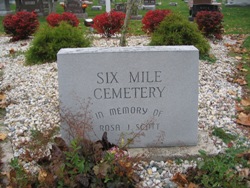 Photo by Barbara Baker AndersonIndiana, U.S., Death Certificates, 1899-2011Name:	Rebecca A. Craig[Rebecca A. Brown] Gender:	FemaleRace:		WhiteAge:		76y 11m 23dMarital status:	WidowBirth Date:		9 Jul 1843Birth Place:	Wells Co, Ind.Death Date:	2 Jul 1920Death Place:	Bluffton, Wells, Indiana, USAFather:	John BrownMother:	Sarah AddisonSpouse:	Harrison CraigInformant: Ad. CraigBurial: Six Mile  July 4, 1920